Проверочная работа по теме: «Правление Ивана III»Вариант 1А1. Кто является предшественником Ивана III1.Василий III			3. Василий  Тёмный2.Иван  Калита			4.Иван КрасныйА2. Иван III принял титул1. Короля			3. Самодержца2. Императора			4. Великого магистраА3. 2 жена Ивана III была принцессой1. Италии			3. Византии2. Франции			4. ГерманииА4. Первое поражение Новгорода от Москвы произошло в результате битвы1. На реке Калке			3. На реке Угре2. На реке Шелони		4. На реке ОкеА5. Какое событие произошло во время правления Ивана III?1. Восстановление вечевых Порядков в Московском княжестве2. Вывоз вечевого колокола из Новгорода в Москву 3. Написание свода законов «Русская Правда»4. Строительство сигнальных башен на рубежах княжестваА6. В каком году произошло событие, изображенное на миниатюре?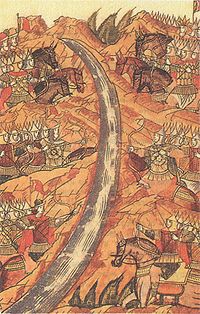 1. 1382 г.			3. 1480 г.2. 1380 г.			4. 1471 г.А7. Порядок замещения высших должностей в зависимости от знатности рода и важности должностей, занимаемых предками, называется: 1) тягло           2) кормления            3) полюдье            4) местничествоА8  На местах управляли представители великокняжеской власти 1)  удельные князья2)   воеводы3)   наместники4)   губернаторыА9.Центральным финансовым ведомством, в котором хранились  деньги, драгоценности, государственный архив и россиская печать,  был (была)1)   Приказ Большой приход2)   Оружейная палата 3) дворец4)  казнаА10.   На рубеже ХV-ХVI вв. высшая власть на Руси принадлежала1)   Земскому собору2)  Боярской думе3)   Великому князю московскому4)   царюВ1 Дайте определение терминамПомещик______________________________________________________________________________________________________________________________________________________________________________Пожилое________________________________________________________________________________________________________________________________________________________________________________Кормление________________________________________________________________________________________________________________________________________________________________________________В2. Соотнесите дату и событие1. 1478 г.		А. Стояние на реке Угре2. 1497 г.		Б. Битва на р. Шелони3. 1462 г.		В. Судебник Ивана III4. 1485 г.		Г. Начало правления Ивана III5. 1471 г.		Д. Присоединение Твери к Московскому княжеству			Е. Присоединение Новгорода к Московскому княжествуС1. Перечислите новые символы власти, которые появились при Иване III_____________________________________________________________________________________________________________________________________________________________________________________________________________________________________________________________________________________________________________________С2. Зарисуйте схему управления единым централизованным государством при Иване IIIПроверочная работа по теме: «Правление Ивана III»Вариант 2А1. Начало правления Ивана 31. 1440 г.			3. 1505 г.2. 1462 г.			4. 1550 г.А2. В историю Иван 3 вошел как:1. «Великий»			3. «Красный»2. «Калита»			4. «Завоеватель»А3.У Ивана было 2 жен, одна из них:1. Софья Палеолог		3.Елена Глинская2. Мария Ярославна		4. Евдокия ДолгорукаяА4.В ходе битвы на р.Шелони произошедшего произошел разгром:1. Новгорода 			3. Твери2. Киева				4. ЯрославляА5. Какое из названных событий произошло при великом князе Иване III? 1. Был издан Судебник                         2. Был созван первый Земский собор 3. Появилось стрелецкое войско        4. Западная Сибирь вошла в состав Российского государства  А6. Какое событие изображено на рисунке 1. Покорение Новгородской области					2.Стояние на р.Угре3. Заключение Флорентийской унии4. Куликовская битваА7. Что из перечисленного не входит в итоги правления Ивана 3:1. Объединение вокруг Москвы большей части русских земель2. Происходит полное объединение всех русских земель3. Российское государство становится полностью независимым4. Закладываются основы приказной системы управленияА8. Что из названного относится к результатам 2 похода князя Ивана III на Великий Новгород? 1. Расширение полномочий новгородского веча 2. Получение московским князем в свое распоряжение больших земельных владений 3. Предоставление новгородскому купечеству особых льгот 4. Передача большей части Новгородских земель княжеству ЛитовскомуА9. Типично российский институт служебно-родового старшинства, по которому назначения зависели от знатности человека и предков, получил название1)   кормление                              2)   вотчина3)   местничество4)  поместьеА10.   Система содержания должностных лиц (наместников, волостелей и др.) за счет местного населения на Руси получила название1)   кормление2)   местничество3)   поместная4)   жалованьеВ1 Дайте определение терминамПоместье_______________________________________________________________________________________________________________________________________________________________________________Юрьев день _________________________________________________________________________________________________________________________________________________________________________________________Судебник________________________________________________________________________________________________________________________________________________________________________________В2. Соотнесите дату и событие1. 1478 г.		А. Стояние на реке Угре2. 1497 г.		Б. Битва на р. Шелони3. 1480 г.		В. Судебник Ивана III4. 1485 г.		Г. Начало правления Ивана III5. 1471 г.		Д. Присоединение Твери к Московскому княжеству			Е. Присоединение Новгорода к Московскому княжествуС1. Перечислите новые титулы правителя, которые появились при Иване III______________________________________________________________________________________________________________________________________________________________________________________________________________________________________________________________________________________С2. Зарисуйте схему управления единым централизованным государством при Иване III1234512345